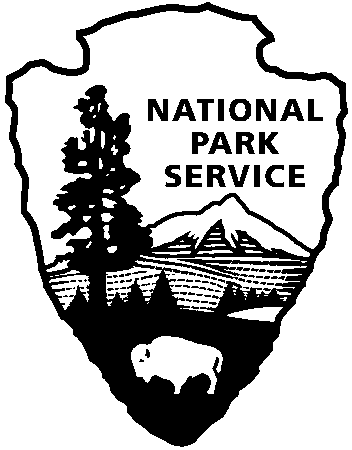 The evening program concludes with the audience folding the large 30 x 42-foot Star-Spangled Banner Flag.  The evening ceremony is free, and parking is provided on-site.The tattoo ceremony is FREE and tickets are not required. Visitors attending this ceremony may bring lawn chairs and blankets.Every ceremony concludes with the folding of the great 30 x 42-foot Star-Spangled Banner flag, playing of “Taps” from the ramparts and the firing of the fort’s cannon.